Ұзақ мерзімді жоспардың тарауы:Ұзақ мерзімді жоспардың тарауы:8.2А Квадрат теңдеулер8.2А Квадрат теңдеулерМектеп: Қосестек ОММектеп: Қосестек ОМКүні:Күні:Күні:Мұғалімнің аты-жөні:  Кузенбаева Г.КМұғалімнің аты-жөні:  Кузенбаева Г.КМұғалімнің аты-жөні:  Кузенбаева Г.КСынып:  8Сынып:  8Сынып:  8Қатысқандар:	   Қатыспағандар:	Қатысқандар:	   Қатыспағандар:	Қатысқандар:	   Қатыспағандар:	Сабақтың тақырыбыСабақтың тақырыбыСабақтың тақырыбыКвадрат теңдеуКвадрат теңдеуКвадрат теңдеуОсы сабақта қол жеткізілетін оқу мақсаттары (оқу бағдарламасына сілтеме)Осы сабақта қол жеткізілетін оқу мақсаттары (оқу бағдарламасына сілтеме)Осы сабақта қол жеткізілетін оқу мақсаттары (оқу бағдарламасына сілтеме)8.2.2.1квадрат теңдеудің анықтамасын білу;8.2.2.2квадрат теңдеулердің түрлерін ажырату;8.2.2.1квадрат теңдеудің анықтамасын білу;8.2.2.2квадрат теңдеулердің түрлерін ажырату;8.2.2.1квадрат теңдеудің анықтамасын білу;8.2.2.2квадрат теңдеулердің түрлерін ажырату;Сабақтың мақсатыСабақтың мақсатыСабақтың мақсатыБарлық оқушылар орындай алады: квадрат теңдеулердің анықтамасын біледі;  квадрат теңдеулердің түрлерін ажыратады.Барлық оқушылар орындай алады: квадрат теңдеулердің анықтамасын біледі;  квадрат теңдеулердің түрлерін ажыратады.Барлық оқушылар орындай алады: квадрат теңдеулердің анықтамасын біледі;  квадрат теңдеулердің түрлерін ажыратады.Сабақтың мақсатыСабақтың мақсатыСабақтың мақсатыБасым бөлігі орындай алады: көпмүшелерді түрлендіру арқылы квадрат теңдеу алады.Басым бөлігі орындай алады: көпмүшелерді түрлендіру арқылы квадрат теңдеу алады.Басым бөлігі орындай алады: көпмүшелерді түрлендіру арқылы квадрат теңдеу алады.Сабақтың мақсатыСабақтың мақсатыСабақтың мақсатыКейбіреулері орындай алады: квадрат теңдеулерді салыстырып талдайды.Кейбіреулері орындай алады: квадрат теңдеулерді салыстырып талдайды.Кейбіреулері орындай алады: квадрат теңдеулерді салыстырып талдайды.Бағалау критерийіБағалау критерийіБағалау критерийіКвадрат теңдеудің анықтамасын біледі;квадрат теңдеудің түрлерін ажыратады.Квадрат теңдеудің анықтамасын біледі;квадрат теңдеудің түрлерін ажыратады.Квадрат теңдеудің анықтамасын біледі;квадрат теңдеудің түрлерін ажыратады.Тілдік мақсаттарТілдік мақсаттарТілдік мақсаттарТілдік мақсат: оқушылар квадрат теңдеудің анықтамасын айта алады, квадрат теңдеулердің түрлерін ажыратып, олардың ерекшеліктерін түсіндіреді.Пәндік лексика мен терминология:Квадрат, коэффициент, айнымалы, бос мүшеДиалогқа/жазылымға қажетті тіркестер: (а0) түрінде берілген теңдеу.........деп аталадыЕкінші және үшінші коэффициентер нөлге тең болатын дербес жағдайлардағы квадрат теңдеу...... деп аталады.Тілдік мақсат: оқушылар квадрат теңдеудің анықтамасын айта алады, квадрат теңдеулердің түрлерін ажыратып, олардың ерекшеліктерін түсіндіреді.Пәндік лексика мен терминология:Квадрат, коэффициент, айнымалы, бос мүшеДиалогқа/жазылымға қажетті тіркестер: (а0) түрінде берілген теңдеу.........деп аталадыЕкінші және үшінші коэффициентер нөлге тең болатын дербес жағдайлардағы квадрат теңдеу...... деп аталады.Тілдік мақсат: оқушылар квадрат теңдеудің анықтамасын айта алады, квадрат теңдеулердің түрлерін ажыратып, олардың ерекшеліктерін түсіндіреді.Пәндік лексика мен терминология:Квадрат, коэффициент, айнымалы, бос мүшеДиалогқа/жазылымға қажетті тіркестер: (а0) түрінде берілген теңдеу.........деп аталадыЕкінші және үшінші коэффициентер нөлге тең болатын дербес жағдайлардағы квадрат теңдеу...... деп аталады.Құндылықтарға баулуҚұндылықтарға баулуҚұндылықтарға баулуЖалпыға бірдей еңбек қоғамыЖалпыға бірдей еңбек қоғамыЖалпыға бірдей еңбек қоғамыПәнаралық байланысПәнаралық байланысПәнаралық байланысТарихТарихТарихАлдыңғы білімАлдыңғы білімАлдыңғы білім теңдеу, сызықтық теңдеу, мәндес теңдеулер, түбір, арифметикалық квадрат түбір, өрнектерді түрлендіру, екі өрнектің қосындысының және айырымының квадраты. теңдеу, сызықтық теңдеу, мәндес теңдеулер, түбір, арифметикалық квадрат түбір, өрнектерді түрлендіру, екі өрнектің қосындысының және айырымының квадраты. теңдеу, сызықтық теңдеу, мәндес теңдеулер, түбір, арифметикалық квадрат түбір, өрнектерді түрлендіру, екі өрнектің қосындысының және айырымының квадраты.Сабақ барысыСабақ барысыСабақ барысыСабақ барысыСабақ барысыСабақ барысыСабақтың жоспарланған кезеңдеріСабақтағы жоспарланған жаттығу түрлеріСабақтағы жоспарланған жаттығу түрлеріСабақтағы жоспарланған жаттығу түрлеріСабақтағы жоспарланған жаттығу түрлеріРесурстарСабақтың басыПсихологиялық ахуал.«Шаттық шеңбері» арқылы оқушылар шеңбер жасап тұрады да, бір-біріне деген жылы лебіздерін білдіреді. ІІ. Мағынаны ашу кезеңі. «Артығын таңда». Тақтаға бірнеше теңдеулер ілінеді. Олардың ішінде төрт сызықтық теңдеу, бір квадрат теңдеу бар. Оқушылар осы теңдеулердің ішінен артығын табу қажет.3х-5=1;                 5+12x=7-3x;              ;               4x+2=5+2x;              8x=10x-5 Оқушылар тақтадағы артық теңдеуді табады. Содан кейін оқушыларға қарсы жабық сұрақ қоямын.-оқушылар осы таңдап алынған теңдеуден басқа теңдеулермен салыстырғанда қандай айырмашылық байқадыңыздар?Олай болса бүгінгі сабағымыздың мақсаты квадрат теңдеу анықтамасын білу  және түрлерін ажырата білу болып табылады.ІІІ. Презентация. Интерактивті тақтада оқушылар тарихи мағлұматтармен танысады.  Квадрат теңдеудің де  математика  және басқа ғылымдар үшін де маңызы зор.Алғашқы квадрат теңдеулер өте ерте заманда пайда болыпты. Оны Вавилонда б.э.д 2000 жыл бұрын шығарған деседі. Ал Европада 8 жыл бұрын 800 жылдығы тойланды, себебі 1202 жылы Италян ғалымы Леонард Фбоначчи квадрат теңдеудің формуласын берді. Алайда Ньютон мен Декарттың  арқасында 17-ғасырда ғана бұл формулалар заманауи түрге енді. түрінде берілген теңдеу квадрат теңдеу деп аталады.  Мұндағы a,b,c нақты сандар және а0, ал х-айнымалы. Бұл теңдеудегі a-бірінші коффициент,  b-екінші коэффициент, c-бос мүше.Оқушыларға тапсырма беріп, сол тапсырма бойынша 3 топқа бөлемін.Егер b=0 болсаЕгер с=0 болсаЕгер b=0, c=0 болса  квадрат теңдеу қандай түрге келеді?                     арқылы оқушылар 3 топқа бөлінедіПсихологиялық ахуал.«Шаттық шеңбері» арқылы оқушылар шеңбер жасап тұрады да, бір-біріне деген жылы лебіздерін білдіреді. ІІ. Мағынаны ашу кезеңі. «Артығын таңда». Тақтаға бірнеше теңдеулер ілінеді. Олардың ішінде төрт сызықтық теңдеу, бір квадрат теңдеу бар. Оқушылар осы теңдеулердің ішінен артығын табу қажет.3х-5=1;                 5+12x=7-3x;              ;               4x+2=5+2x;              8x=10x-5 Оқушылар тақтадағы артық теңдеуді табады. Содан кейін оқушыларға қарсы жабық сұрақ қоямын.-оқушылар осы таңдап алынған теңдеуден басқа теңдеулермен салыстырғанда қандай айырмашылық байқадыңыздар?Олай болса бүгінгі сабағымыздың мақсаты квадрат теңдеу анықтамасын білу  және түрлерін ажырата білу болып табылады.ІІІ. Презентация. Интерактивті тақтада оқушылар тарихи мағлұматтармен танысады.  Квадрат теңдеудің де  математика  және басқа ғылымдар үшін де маңызы зор.Алғашқы квадрат теңдеулер өте ерте заманда пайда болыпты. Оны Вавилонда б.э.д 2000 жыл бұрын шығарған деседі. Ал Европада 8 жыл бұрын 800 жылдығы тойланды, себебі 1202 жылы Италян ғалымы Леонард Фбоначчи квадрат теңдеудің формуласын берді. Алайда Ньютон мен Декарттың  арқасында 17-ғасырда ғана бұл формулалар заманауи түрге енді. түрінде берілген теңдеу квадрат теңдеу деп аталады.  Мұндағы a,b,c нақты сандар және а0, ал х-айнымалы. Бұл теңдеудегі a-бірінші коффициент,  b-екінші коэффициент, c-бос мүше.Оқушыларға тапсырма беріп, сол тапсырма бойынша 3 топқа бөлемін.Егер b=0 болсаЕгер с=0 болсаЕгер b=0, c=0 болса  квадрат теңдеу қандай түрге келеді?                     арқылы оқушылар 3 топқа бөлінедіПсихологиялық ахуал.«Шаттық шеңбері» арқылы оқушылар шеңбер жасап тұрады да, бір-біріне деген жылы лебіздерін білдіреді. ІІ. Мағынаны ашу кезеңі. «Артығын таңда». Тақтаға бірнеше теңдеулер ілінеді. Олардың ішінде төрт сызықтық теңдеу, бір квадрат теңдеу бар. Оқушылар осы теңдеулердің ішінен артығын табу қажет.3х-5=1;                 5+12x=7-3x;              ;               4x+2=5+2x;              8x=10x-5 Оқушылар тақтадағы артық теңдеуді табады. Содан кейін оқушыларға қарсы жабық сұрақ қоямын.-оқушылар осы таңдап алынған теңдеуден басқа теңдеулермен салыстырғанда қандай айырмашылық байқадыңыздар?Олай болса бүгінгі сабағымыздың мақсаты квадрат теңдеу анықтамасын білу  және түрлерін ажырата білу болып табылады.ІІІ. Презентация. Интерактивті тақтада оқушылар тарихи мағлұматтармен танысады.  Квадрат теңдеудің де  математика  және басқа ғылымдар үшін де маңызы зор.Алғашқы квадрат теңдеулер өте ерте заманда пайда болыпты. Оны Вавилонда б.э.д 2000 жыл бұрын шығарған деседі. Ал Европада 8 жыл бұрын 800 жылдығы тойланды, себебі 1202 жылы Италян ғалымы Леонард Фбоначчи квадрат теңдеудің формуласын берді. Алайда Ньютон мен Декарттың  арқасында 17-ғасырда ғана бұл формулалар заманауи түрге енді. түрінде берілген теңдеу квадрат теңдеу деп аталады.  Мұндағы a,b,c нақты сандар және а0, ал х-айнымалы. Бұл теңдеудегі a-бірінші коффициент,  b-екінші коэффициент, c-бос мүше.Оқушыларға тапсырма беріп, сол тапсырма бойынша 3 топқа бөлемін.Егер b=0 болсаЕгер с=0 болсаЕгер b=0, c=0 болса  квадрат теңдеу қандай түрге келеді?                     арқылы оқушылар 3 топқа бөлінедіПсихологиялық ахуал.«Шаттық шеңбері» арқылы оқушылар шеңбер жасап тұрады да, бір-біріне деген жылы лебіздерін білдіреді. ІІ. Мағынаны ашу кезеңі. «Артығын таңда». Тақтаға бірнеше теңдеулер ілінеді. Олардың ішінде төрт сызықтық теңдеу, бір квадрат теңдеу бар. Оқушылар осы теңдеулердің ішінен артығын табу қажет.3х-5=1;                 5+12x=7-3x;              ;               4x+2=5+2x;              8x=10x-5 Оқушылар тақтадағы артық теңдеуді табады. Содан кейін оқушыларға қарсы жабық сұрақ қоямын.-оқушылар осы таңдап алынған теңдеуден басқа теңдеулермен салыстырғанда қандай айырмашылық байқадыңыздар?Олай болса бүгінгі сабағымыздың мақсаты квадрат теңдеу анықтамасын білу  және түрлерін ажырата білу болып табылады.ІІІ. Презентация. Интерактивті тақтада оқушылар тарихи мағлұматтармен танысады.  Квадрат теңдеудің де  математика  және басқа ғылымдар үшін де маңызы зор.Алғашқы квадрат теңдеулер өте ерте заманда пайда болыпты. Оны Вавилонда б.э.д 2000 жыл бұрын шығарған деседі. Ал Европада 8 жыл бұрын 800 жылдығы тойланды, себебі 1202 жылы Италян ғалымы Леонард Фбоначчи квадрат теңдеудің формуласын берді. Алайда Ньютон мен Декарттың  арқасында 17-ғасырда ғана бұл формулалар заманауи түрге енді. түрінде берілген теңдеу квадрат теңдеу деп аталады.  Мұндағы a,b,c нақты сандар және а0, ал х-айнымалы. Бұл теңдеудегі a-бірінші коффициент,  b-екінші коэффициент, c-бос мүше.Оқушыларға тапсырма беріп, сол тапсырма бойынша 3 топқа бөлемін.Егер b=0 болсаЕгер с=0 болсаЕгер b=0, c=0 болса  квадрат теңдеу қандай түрге келеді?                     арқылы оқушылар 3 топқа бөлінедіКеспеқағаздар,суреттерСлайдСабақтың ортасыІІІ. Топтық жұмыс. Теңдеу құру.1 тапсырма.Топтарға Оқушылардың ойлау, құру қабілеттерін дамытатын  қағазға жазылған тапсырмалар таратамын.І топқа  a=1, b=5, c=2II топқа a=3, b=1, c=-2III топқа  a=-4, b=-7, c=1 коэффициенттері бойынша квадрат теңдеу құрыңдар.Дескриптор:  білім алушы берілген коэфициенттері бойынша квадрат теңдеулер құрады.Кері байланыс. «Бас бармақ» тәсіліОқушылартолықтай түсінсе, сенімді болса  көрсетіп, бас бармағын жоғары көтереді.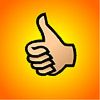 түсінуге жақын болса, аздап білсе, көрсетіп, бас бармағын ортада ұстайды.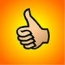 егер түсінбесе, сенімсіз болса,   көрсетіп, бас бармағын төмен түсіреді.IV. Ротация әдісі.3 топқа тапсырмалар беріледі. Әр топ өзіне берілген тапсырманы қызыл түсті қаламмен, екінші топ қара түсті қаламмен, ал үшінші топ жасыл түсті қаламмен орындайды.  Орындап болғасын топтар тапсырмаларын ауыстырып, келесі тапсырманы орындайды.  Берілген көпмүшелерді ықшамдап,  түрінде жазыңдар:x(3x+5)-1=x(x-4)(7x-1)(2+x)=(x-4)(x+4)Дескриптор: Білім алушы жақшаларды ашып, өрнектері ықшамдайды;Ұқсас мүшелерді біріктіреді;Қысқаша көбейту формулаларын қолдана біледі;  түріндегі квадрат теңдеу құрады.    Кері байланыс: өзара бағалауVI. Жұптық жұмыс. Мини-тест. Қатар отырған екі оқушыға тест жұмысы беріледі. Оны орындап болғасын, басқа екі оқушыға береді және  бір-бірін тексереді.1) Мына теңдеулер ішінен квадрат теңдеуді көрсетіңіз: А) 3х-7=14   б) В)   г) 12(х-3)+8х=62) теңдеуі квадрат теңдеудің қай түріне жатады: А) толық         б) толымсызВ) келтірілген    г) квадрат теңдеуге жатпайды       3) c=2,  a=4,  b=1 берілген коэффициенттері арқылы квадрат теңдеу құрыңыз. А)        б) В) 0        г)  Дескриптор:Квадрат теңдеудің анықтамасын біледі;квадрат теңдеудің түрлерін ажыратады.Кері байланыс: «Бағдаршам»әдісіVII.  Жеке жұмыс. «Аяқталмаған сөйлем» әдісі.Әрбір жекелеген оқушыларға жаңа тақырып бойынша сөйлемдер беріледі.  Мына  жауаптарды қолданып,  берілген сөйлемдерді аяқта: теңдеу квадрат теңдеу деп аталады, егер.........Теңдеу келтірілген квадрат теңдеу деп аталады, егер...........Теңдеу толымсыз квадрат теңдеу деп аталады, егер............х(х-3)+5х=6 көпмүшесін ықшамдағанда, ........... түрдегі квадрат теңдеу алынады.Дескриптор: білім алушылар квадрат теңдеудің анықтамасын біледі:келтірлген квадрат теңдеулерді ажырата алады;толымсыз квадрат теңдеулерді ажыратады; көпмүшелерді ықшамдау арқылы, квадрат теңдеу алады.Бесжұлдызды смайликтер беру арқылы бағалау жүргізіледі. VIII. «Сәйкестендіру» әдісі. Дескриптор: білім алушылар квадрат теңдеулердің түрлерін ажыратады.Қате орындаған оқушыларға жекелеп деңгейлік тапсырмалар беріледі. (карточка түрінде)Кері байланыс: өзін-өзі бағалау.ІІІ. Топтық жұмыс. Теңдеу құру.1 тапсырма.Топтарға Оқушылардың ойлау, құру қабілеттерін дамытатын  қағазға жазылған тапсырмалар таратамын.І топқа  a=1, b=5, c=2II топқа a=3, b=1, c=-2III топқа  a=-4, b=-7, c=1 коэффициенттері бойынша квадрат теңдеу құрыңдар.Дескриптор:  білім алушы берілген коэфициенттері бойынша квадрат теңдеулер құрады.Кері байланыс. «Бас бармақ» тәсіліОқушылартолықтай түсінсе, сенімді болса  көрсетіп, бас бармағын жоғары көтереді.түсінуге жақын болса, аздап білсе, көрсетіп, бас бармағын ортада ұстайды.егер түсінбесе, сенімсіз болса,   көрсетіп, бас бармағын төмен түсіреді.IV. Ротация әдісі.3 топқа тапсырмалар беріледі. Әр топ өзіне берілген тапсырманы қызыл түсті қаламмен, екінші топ қара түсті қаламмен, ал үшінші топ жасыл түсті қаламмен орындайды.  Орындап болғасын топтар тапсырмаларын ауыстырып, келесі тапсырманы орындайды.  Берілген көпмүшелерді ықшамдап,  түрінде жазыңдар:x(3x+5)-1=x(x-4)(7x-1)(2+x)=(x-4)(x+4)Дескриптор: Білім алушы жақшаларды ашып, өрнектері ықшамдайды;Ұқсас мүшелерді біріктіреді;Қысқаша көбейту формулаларын қолдана біледі;  түріндегі квадрат теңдеу құрады.    Кері байланыс: өзара бағалауVI. Жұптық жұмыс. Мини-тест. Қатар отырған екі оқушыға тест жұмысы беріледі. Оны орындап болғасын, басқа екі оқушыға береді және  бір-бірін тексереді.1) Мына теңдеулер ішінен квадрат теңдеуді көрсетіңіз: А) 3х-7=14   б) В)   г) 12(х-3)+8х=62) теңдеуі квадрат теңдеудің қай түріне жатады: А) толық         б) толымсызВ) келтірілген    г) квадрат теңдеуге жатпайды       3) c=2,  a=4,  b=1 берілген коэффициенттері арқылы квадрат теңдеу құрыңыз. А)        б) В) 0        г)  Дескриптор:Квадрат теңдеудің анықтамасын біледі;квадрат теңдеудің түрлерін ажыратады.Кері байланыс: «Бағдаршам»әдісіVII.  Жеке жұмыс. «Аяқталмаған сөйлем» әдісі.Әрбір жекелеген оқушыларға жаңа тақырып бойынша сөйлемдер беріледі.  Мына  жауаптарды қолданып,  берілген сөйлемдерді аяқта: теңдеу квадрат теңдеу деп аталады, егер.........Теңдеу келтірілген квадрат теңдеу деп аталады, егер...........Теңдеу толымсыз квадрат теңдеу деп аталады, егер............х(х-3)+5х=6 көпмүшесін ықшамдағанда, ........... түрдегі квадрат теңдеу алынады.Дескриптор: білім алушылар квадрат теңдеудің анықтамасын біледі:келтірлген квадрат теңдеулерді ажырата алады;толымсыз квадрат теңдеулерді ажыратады; көпмүшелерді ықшамдау арқылы, квадрат теңдеу алады.Бесжұлдызды смайликтер беру арқылы бағалау жүргізіледі. VIII. «Сәйкестендіру» әдісі. Дескриптор: білім алушылар квадрат теңдеулердің түрлерін ажыратады.Қате орындаған оқушыларға жекелеп деңгейлік тапсырмалар беріледі. (карточка түрінде)Кері байланыс: өзін-өзі бағалау.ІІІ. Топтық жұмыс. Теңдеу құру.1 тапсырма.Топтарға Оқушылардың ойлау, құру қабілеттерін дамытатын  қағазға жазылған тапсырмалар таратамын.І топқа  a=1, b=5, c=2II топқа a=3, b=1, c=-2III топқа  a=-4, b=-7, c=1 коэффициенттері бойынша квадрат теңдеу құрыңдар.Дескриптор:  білім алушы берілген коэфициенттері бойынша квадрат теңдеулер құрады.Кері байланыс. «Бас бармақ» тәсіліОқушылартолықтай түсінсе, сенімді болса  көрсетіп, бас бармағын жоғары көтереді.түсінуге жақын болса, аздап білсе, көрсетіп, бас бармағын ортада ұстайды.егер түсінбесе, сенімсіз болса,   көрсетіп, бас бармағын төмен түсіреді.IV. Ротация әдісі.3 топқа тапсырмалар беріледі. Әр топ өзіне берілген тапсырманы қызыл түсті қаламмен, екінші топ қара түсті қаламмен, ал үшінші топ жасыл түсті қаламмен орындайды.  Орындап болғасын топтар тапсырмаларын ауыстырып, келесі тапсырманы орындайды.  Берілген көпмүшелерді ықшамдап,  түрінде жазыңдар:x(3x+5)-1=x(x-4)(7x-1)(2+x)=(x-4)(x+4)Дескриптор: Білім алушы жақшаларды ашып, өрнектері ықшамдайды;Ұқсас мүшелерді біріктіреді;Қысқаша көбейту формулаларын қолдана біледі;  түріндегі квадрат теңдеу құрады.    Кері байланыс: өзара бағалауVI. Жұптық жұмыс. Мини-тест. Қатар отырған екі оқушыға тест жұмысы беріледі. Оны орындап болғасын, басқа екі оқушыға береді және  бір-бірін тексереді.1) Мына теңдеулер ішінен квадрат теңдеуді көрсетіңіз: А) 3х-7=14   б) В)   г) 12(х-3)+8х=62) теңдеуі квадрат теңдеудің қай түріне жатады: А) толық         б) толымсызВ) келтірілген    г) квадрат теңдеуге жатпайды       3) c=2,  a=4,  b=1 берілген коэффициенттері арқылы квадрат теңдеу құрыңыз. А)        б) В) 0        г)  Дескриптор:Квадрат теңдеудің анықтамасын біледі;квадрат теңдеудің түрлерін ажыратады.Кері байланыс: «Бағдаршам»әдісіVII.  Жеке жұмыс. «Аяқталмаған сөйлем» әдісі.Әрбір жекелеген оқушыларға жаңа тақырып бойынша сөйлемдер беріледі.  Мына  жауаптарды қолданып,  берілген сөйлемдерді аяқта: теңдеу квадрат теңдеу деп аталады, егер.........Теңдеу келтірілген квадрат теңдеу деп аталады, егер...........Теңдеу толымсыз квадрат теңдеу деп аталады, егер............х(х-3)+5х=6 көпмүшесін ықшамдағанда, ........... түрдегі квадрат теңдеу алынады.Дескриптор: білім алушылар квадрат теңдеудің анықтамасын біледі:келтірлген квадрат теңдеулерді ажырата алады;толымсыз квадрат теңдеулерді ажыратады; көпмүшелерді ықшамдау арқылы, квадрат теңдеу алады.Бесжұлдызды смайликтер беру арқылы бағалау жүргізіледі. VIII. «Сәйкестендіру» әдісі. Дескриптор: білім алушылар квадрат теңдеулердің түрлерін ажыратады.Қате орындаған оқушыларға жекелеп деңгейлік тапсырмалар беріледі. (карточка түрінде)Кері байланыс: өзін-өзі бағалау.ІІІ. Топтық жұмыс. Теңдеу құру.1 тапсырма.Топтарға Оқушылардың ойлау, құру қабілеттерін дамытатын  қағазға жазылған тапсырмалар таратамын.І топқа  a=1, b=5, c=2II топқа a=3, b=1, c=-2III топқа  a=-4, b=-7, c=1 коэффициенттері бойынша квадрат теңдеу құрыңдар.Дескриптор:  білім алушы берілген коэфициенттері бойынша квадрат теңдеулер құрады.Кері байланыс. «Бас бармақ» тәсіліОқушылартолықтай түсінсе, сенімді болса  көрсетіп, бас бармағын жоғары көтереді.түсінуге жақын болса, аздап білсе, көрсетіп, бас бармағын ортада ұстайды.егер түсінбесе, сенімсіз болса,   көрсетіп, бас бармағын төмен түсіреді.IV. Ротация әдісі.3 топқа тапсырмалар беріледі. Әр топ өзіне берілген тапсырманы қызыл түсті қаламмен, екінші топ қара түсті қаламмен, ал үшінші топ жасыл түсті қаламмен орындайды.  Орындап болғасын топтар тапсырмаларын ауыстырып, келесі тапсырманы орындайды.  Берілген көпмүшелерді ықшамдап,  түрінде жазыңдар:x(3x+5)-1=x(x-4)(7x-1)(2+x)=(x-4)(x+4)Дескриптор: Білім алушы жақшаларды ашып, өрнектері ықшамдайды;Ұқсас мүшелерді біріктіреді;Қысқаша көбейту формулаларын қолдана біледі;  түріндегі квадрат теңдеу құрады.    Кері байланыс: өзара бағалауVI. Жұптық жұмыс. Мини-тест. Қатар отырған екі оқушыға тест жұмысы беріледі. Оны орындап болғасын, басқа екі оқушыға береді және  бір-бірін тексереді.1) Мына теңдеулер ішінен квадрат теңдеуді көрсетіңіз: А) 3х-7=14   б) В)   г) 12(х-3)+8х=62) теңдеуі квадрат теңдеудің қай түріне жатады: А) толық         б) толымсызВ) келтірілген    г) квадрат теңдеуге жатпайды       3) c=2,  a=4,  b=1 берілген коэффициенттері арқылы квадрат теңдеу құрыңыз. А)        б) В) 0        г)  Дескриптор:Квадрат теңдеудің анықтамасын біледі;квадрат теңдеудің түрлерін ажыратады.Кері байланыс: «Бағдаршам»әдісіVII.  Жеке жұмыс. «Аяқталмаған сөйлем» әдісі.Әрбір жекелеген оқушыларға жаңа тақырып бойынша сөйлемдер беріледі.  Мына  жауаптарды қолданып,  берілген сөйлемдерді аяқта: теңдеу квадрат теңдеу деп аталады, егер.........Теңдеу келтірілген квадрат теңдеу деп аталады, егер...........Теңдеу толымсыз квадрат теңдеу деп аталады, егер............х(х-3)+5х=6 көпмүшесін ықшамдағанда, ........... түрдегі квадрат теңдеу алынады.Дескриптор: білім алушылар квадрат теңдеудің анықтамасын біледі:келтірлген квадрат теңдеулерді ажырата алады;толымсыз квадрат теңдеулерді ажыратады; көпмүшелерді ықшамдау арқылы, квадрат теңдеу алады.Бесжұлдызды смайликтер беру арқылы бағалау жүргізіледі. VIII. «Сәйкестендіру» әдісі. Дескриптор: білім алушылар квадрат теңдеулердің түрлерін ажыратады.Қате орындаған оқушыларға жекелеп деңгейлік тапсырмалар беріледі. (карточка түрінде)Кері байланыс: өзін-өзі бағалау.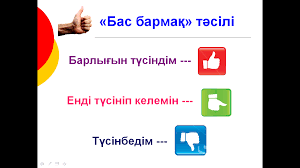 Тест тапсырмалары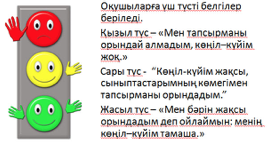 Сабақтың соңыҮйге тапсырма беру. Оқулықтан № 122Рефлексия.  «Табыс сатысы»Мен білемін.......Мен түсінемін.....	Мен  жасай аламын......Үйге тапсырма беру. Оқулықтан № 122Рефлексия.  «Табыс сатысы»Мен білемін.......Мен түсінемін.....	Мен  жасай аламын......Үйге тапсырма беру. Оқулықтан № 122Рефлексия.  «Табыс сатысы»Мен білемін.......Мен түсінемін.....	Мен  жасай аламын......Үйге тапсырма беру. Оқулықтан № 122Рефлексия.  «Табыс сатысы»Мен білемін.......Мен түсінемін.....	Мен  жасай аламын......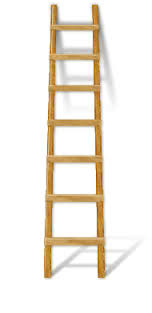 Саралау – Сіз қандай тәсілмен көбірек қолдау көрсетпексіз? Сіз басқаларға қарағанда қабілетті оқушыларға қандай тапсырмалар бересіз?  Саралау – Сіз қандай тәсілмен көбірек қолдау көрсетпексіз? Сіз басқаларға қарағанда қабілетті оқушыларға қандай тапсырмалар бересіз?  Саралау – Сіз қандай тәсілмен көбірек қолдау көрсетпексіз? Сіз басқаларға қарағанда қабілетті оқушыларға қандай тапсырмалар бересіз?  Бағалау – Сіз оқушылардың материалды игеру деңгейін қалай тексеруді жоспарлап отырсыз?Денсаулық және қауіпсіздік техникасын сақтау

Денсаулық және қауіпсіздік техникасын сақтау

Саралау іріктелген тапсырмалар, бір оқушыдан күтілетін нәтижелер, оқушыға дербес қолдау көрсету жұмыстарыСаралау іріктелген тапсырмалар, бір оқушыдан күтілетін нәтижелер, оқушыға дербес қолдау көрсету жұмыстарыСаралау іріктелген тапсырмалар, бір оқушыдан күтілетін нәтижелер, оқушыға дербес қолдау көрсету жұмыстарыОқушылардың қажетті білімдерін білу мақсатында ашық-жабық сұрақтар беріледі.Топтық, жеке, жұптық жұмыстардан соң оқушыларды бағалау мақсатында жақсы жауап берген топтар, оқушылар бағаланып бас бармақ, бесжұлдызды смайлик арқылы бағаланып отырды.АКТ құралдарын пайдалануда қауіпсіздік ережелерін сақтау; сыныптың санитарлы нормаға сай болуы, бөлменің тазалығы. АКТ құралдарын пайдалануда қауіпсіздік ережелерін сақтау; сыныптың санитарлы нормаға сай болуы, бөлменің тазалығы. 